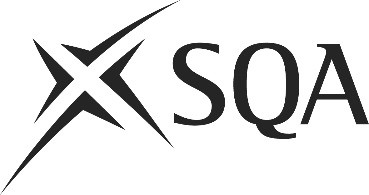 Unit PPL1PC10 (HK9X 04)	Prepare and Cook Vegetable ProteinI confirm that the evidence detailed in this unit is my own work.I confirm that the candidate has achieved all the requirements of this unit.I confirm that the candidate’s sampled work meets the standards specified for this unit and may be presented for external verification.Unit PPL1PC10 (HK9X 04)	Prepare and Cook Vegetable ProteinThis page is intentionally blankUnit PPL1PC10 (HK9X 04)	Prepare and Cook Vegetable ProteinUnit PPL1PC10 (HK9X 04)	Prepare and Cook Vegetable ProteinUnit PPL1PC10 (HK9X 04)	Prepare and Cook Vegetable ProteinUnit PPL1PC10 (HK9X 04)	Prepare and Cook Vegetable ProteinSupplementary evidenceCandidate’s nameCandidate’s signatureDateAssessor’s nameAssessor’s signatureDateCountersigning — Assessor’s name(if applicable)Countersigning — Assessor’s signature(if applicable)DateInternal verifier’s nameInternal verifier’s signatureDateCountersigning — Internal verifier’s name(if applicable)Countersigning — Internal verifier’s signature(if applicable)DateExternal Verifier’s initials and date (if sampled)Unit overviewThis unit is about preparing and cooking products for vegetable protein dishes, for example:Quorn burger, sausages or mincetofutextured vegetable proteinThe unit covers preparation and cooking methods associated with vegetable protein dishes and the different types including frozen, chilled and dried.Sufficiency of evidenceThere must be sufficient evidence to ensure that the candidate can consistently achieve the required standard over a period of time in the workplace or approved realistic working environment.Performance criteriaWhat you must do:There must be evidence for all Performance Criteria (PC). The assessor must assess PCs 17 by directly observing the candidate’s work.PC 8 may be assessed by alternative methods if observation is not possible.1	Check the vegetable protein to make sure it is fit for preparation and cooking.2	Choose the correct tools and equipment to prepare and cook the vegetable protein.3	Use the tools and equipment correctly when preparing and cooking the vegetable protein.4	Prepare and cook the vegetable protein to meet requirements.5	Cook the vegetable protein as required.6	Present the vegetable protein as required.7	Ensure the vegetable protein is at the right temperature for holding and serving.8	Store any prepared vegetable protein products not for immediate use in line with food safety regulations.Scope/RangeScope/RangeScope/RangeWhat you must cover:What you must cover:What you must cover:All scope/range must be covered. There must be performance evidence, gathered through direct observation by the assessor of the candidate’s work for:All scope/range must be covered. There must be performance evidence, gathered through direct observation by the assessor of the candidate’s work for:All scope/range must be covered. There must be performance evidence, gathered through direct observation by the assessor of the candidate’s work for:one from:a	frozen vegetable proteinb	chilled vegetable proteinc	dried vegetable proteinone from:d	defrostinge	marinatingf	frying (deep or shallow or stir)g	grillingh	griddlingi	braisingEvidence for the remaining points under ‘what you must cover’ may be assessed through questioning or witness testimony.Evidence referenceEvidence descriptionDatePerformance criteriaPerformance criteriaPerformance criteriaPerformance criteriaPerformance criteriaPerformance criteriaPerformance criteriaPerformance criteriaPerformance criteriaScope/RangeScope/RangeScope/RangeScope/RangeScope/RangeScope/RangeScope/RangeScope/RangeScope/RangeEvidence referenceEvidence descriptionDateWhat you must doWhat you must doWhat you must doWhat you must doWhat you must doWhat you must doWhat you must doWhat you must doWhat you must doWhat you must coverWhat you must coverWhat you must coverWhat you must coverWhat you must coverWhat you must coverWhat you must coverWhat you must coverWhat you must coverEvidence referenceEvidence descriptionDate12345678aabcdefghiKnowledge and understandingKnowledge and understandingEvidence referenceand dateWhat you must know and understandWhat you must know and understandEvidence referenceand dateFor those knowledge statements that relate to how the candidate should do something, the assessor may be able to infer that the candidate has the necessary knowledge from observing their performance or checking products of their work. In all other cases, evidence of the candidate’s knowledge and understanding must be gathered by alternative methods of assessment (eg oral or written questioning).For those knowledge statements that relate to how the candidate should do something, the assessor may be able to infer that the candidate has the necessary knowledge from observing their performance or checking products of their work. In all other cases, evidence of the candidate’s knowledge and understanding must be gathered by alternative methods of assessment (eg oral or written questioning).Evidence referenceand date1How to store uncooked vegetable protein before cooking.2What quality points to look for in vegetable protein.3Why and to whom should you report any problems with the vegetable protein or other ingredients?4Why it is important to avoid contamination with meat and fish products and how to do so.5The right tools and equipment for the preparation and cooking methods.6How to carry out the preparation and cooking methods.7Why it is important to use the correct tools and equipment.8How to make sure when vegetable protein is cooked correctly.9Correct temperatures for holding vegetable protein.10How to store cooked vegetable protein not for immediate consumption.11Healthy eating options when preparing vegetable protein.EvidenceEvidenceDate123456Assessor feedback on completion of the unit